新中学理科　１　正誤表教材に次のような誤りがありましたことをお詫びいたします。ご訂正のうえ，お使いください。（本体）p.66　「５　フックの法則」　本文５行目　（誤）「…20Nでは２倍の24cm，…」→（正）「…20Nでは２倍の４cm，…」（本体）p.128　〈図５〉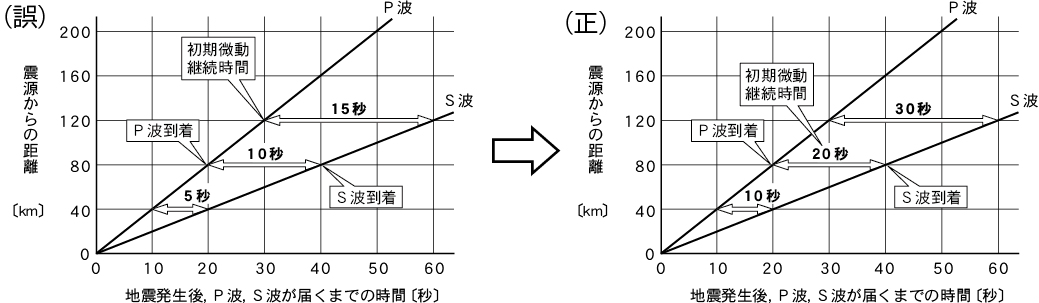 